PAUTADécima Sessão Ordinária do dia 18 de junho de 2024 Dezenove horasPRESIDENTE: Considerando a existência de quórum necessário, dou por aberta a presente Sessão Ordinária. 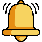 Prosseguindo com os trabalhos, coloco a Ata nº 009/2024 em discussão.- Não havendo manifestações coloco a Ata em votação.* Os contrários que se manifestem e os favoráveis permaneçam como estão.- APROVADO POR TODOS  ou  Aprovado pela maioria. _____________________________________________________________________Peço a Diretora da Casa Legislativa que faça a Leitura do Projeto de Lei nº 009/2024:- Coloco o Projeto em discussão;- Não havendo manifestações coloco o Projeto em votação:* Os contrários que se manifestem e os favoráveis permaneçam como estão.- APROVADO POR TODOS  ou   Aprovado pela maioria______________________________________________________________________Peço a Diretora da Casa Legislativa que faça a Leitura do Projeto de Lei nº 010/2024:- Coloco o Projeto em discussão;- Não havendo manifestações coloco o Projeto em votação:* Os contrários que se manifestem e os favoráveis permaneçam como estão.- APROVADO POR TODOS  ou   Aprovado pela maioria_______________________________________________________________________Peço a Diretora da Casa Legislativa que faça a Leitura da Moção de Apoio 002/2024;- Coloco a Moção de Apoio em discussão;- Não havendo manifestações coloco a Moção de Apoio em votação:* Os contrários que se manifestem e os favoráveis permaneçam como estão.- APROVADA POR TODOS    OU    Aprovado pela MaioriaPeço a Diretora da Casa Legislativa que faça a Leitura do Ofício n° 06/2024, encaminhado pela Secretaria Municipal de Saúde, para conhecimento da Casa Legislativa. ________________________________________________________________________Deixo a palavra à disposição para quem queira prestar justificativas pessoais e ou esclarecimentos.__________________________________________________________________Nada mais a tratar declaro encerrada a presente Sessão Ordinária. Convido a todos para participarem da próxima Sessão Ordinária a se realizar no dia 08 julho, às 19hs.  BOA NOITE A TODOS    